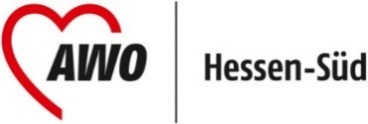 FRAUENKURS „Alltagsorientierung“16.09.2019 – 09.12.2019Immer montags 08:30 – 11:30 Uhr (nicht in den Schulferien)Kursleitung: Rabia MalikThemen nach Wunsch, zum BeispielWas gibt es im Stadtteil (Ämter, Behörden, Schulen, Kindergärten, Vereine, Bibliothek, …)?Wie finde ich mich „hier“ zurecht?……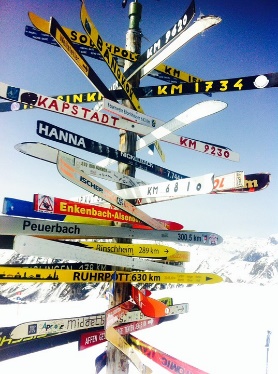 Wer kann teilnehmen? 				Teilnahmegebühr? 	Frauen ab 16 Jahren 					Kostenlos!Wo? 
AWO Migrationsberatung, Pregelstr. 5, 65795 HattersheimAnmeldung bei
Stefanie Sprung, Telefon: 06190/8879749
E-Mail: stefanie.saprung@awo-hs.org